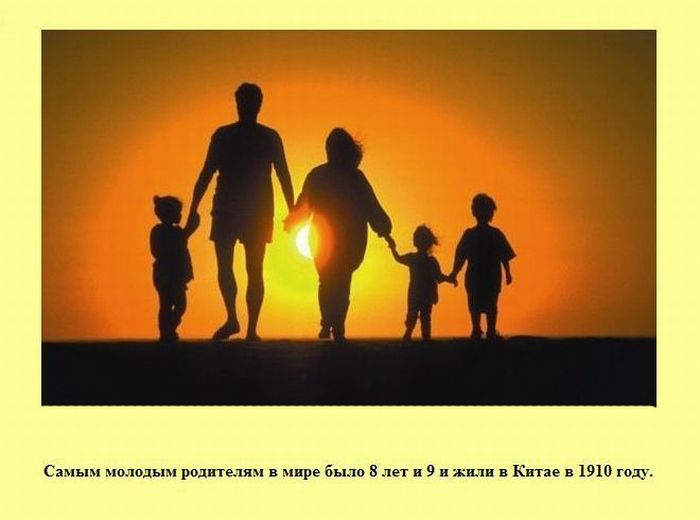 Наш семейный альбом   Расскажите детям о своём детстве. Возьмитесь рассматривать вместе с ним ваш семейный альбом. Объясните, кто изображён на старых фотографиях, расскажите, кем они приходятся ребёнку. Стоит обратить внимание на одежду, обувь, быт и другие характерные особенности людей на фотоснимках.Дом и комнаты родителей   Расскажите ребёнку,  в какие игры вы играли в детстве, какие тогда были игры и забавы. Найдите фотографию вашей школы, дома, в котором вы жили, фотографию своего двора. Попробуйте сравнить обстановку комнаты вашего детства с обстановкой комнаты своего ребёнка.Семейные реликвии   Обязательно расскажите детям о семейных реликвиях, иконе, дедушкиных медалях и орденах, необычной старой вазе, старых открытках. Можно отдать ребёнку какую-нибудь не особо ценную безделушку - весточку из далёкого (для ребёнка) прошлого.История нашего рода   Дети должны знать происхождение своего рода. Желательно познакомить их со значением их имён и историей происхождения фамилии.История нашей семьи  Познакомьте детей с историей образования вашей семьи, расскажите, где жили ваши бабушки-дедушки, мамы и папы, в каких городах они встретились и как получилось так, что ваша семья оказалась в вашем городе.Интересные истории из жизни   Вспомните, как вы ждали появления ребёнка, как выбирали для него имя. Расскажите какие-то забавные случаи из его жизни в первые год-два, вместе посмотрите его первые фотографии. Попробуйте нарисовать ваше генеалогическое древо и вклеить туда фотографии ваших родственников.СДЕЛАЙТЕ ЖИЗНЬ ДЕТЕЙ ИНТЕРЕСНЕЕ!Старший воспитатель Сапелкина Екатерина Игоревна